              49,5 mm        5              10                5                 10         44 mm      5                5       44 mm           <	                   ►— <	            --►-    < ------ --------- ►—<------- --- ---- ►---- < ----------►-<----------- ►--< ----------►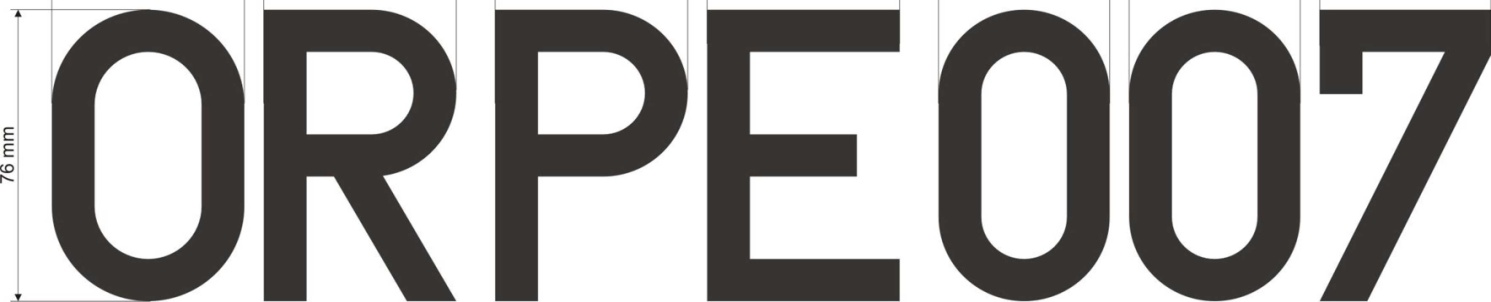 